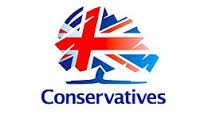 THE RUSKINGTON & ANWICK BRANCH of theSleaford & North Hykeham Conservative Association You are invited to a  Summer Lunch  to be held at 62 Rectory Road, Ruskington, NG34 9AD on SUNDAY 30th June 2019 at 12.30 for 1.00 p.m. Tickets: £15.00  ------------------------------------------------------------------------------------------------------- RSVP by 21 June 2019Here at the Ruskington and Anwick Branch we take your privacy seriously and will only use your personal information to contact you about conservative events.  Please tick to say how you would like us to contact you:Post ☐    Email ☐    Telephone ☐    Text message ☐    Email address: ……………………………………………………………………		Tel:		Mobile:No. of Tickets ………………  @ £15.00 each                  Total £ ………………. Signed ………………………………………             Dated ………………………………..Cheque payment: SNHCA (Ruskington & Anwick Branch) and return form to:  Mrs D Beever, 97 Manor Street, Ruskington, Sleaford, Lincs, NG34 9EW   01526 832707 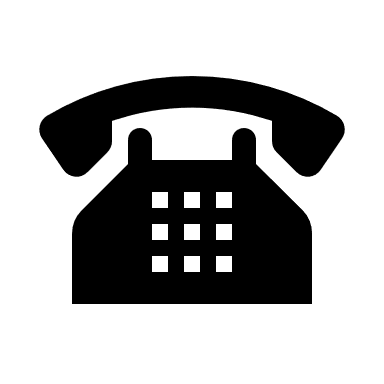 ORBank transfer:  a/c No. 16572793 sort code 60-13-15 (use your name as the reference) and email caroline.morrice@sky.com with number of tickets and date of bank transfer